Inschrijfformulier RVC Toernooi 17-12-17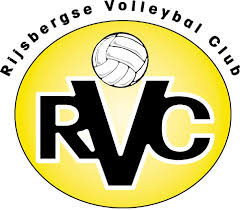 Vereniging:	Teamnaam toernooi:Deelname in poule: 	Heren			Dames			Mix ( minimaal 2 dames)Niveau speelklasse ORV:Adres:Postcode:Telefoon contactpersoon team:Poule-indeling is afhankelijk van het aantal aanmeldingenTijdig aanmelden VOL=VOLDe inschrijving dient uiterlijk 2 december binnen te zijnInschrijfformulier mailen naar:  rvc-kerst@outlook.comBetaling: inschrijfgeld is €30  per team. Betaling vóór 2 december door overmaking naar Rabobank rekeningnummer NL73RABO0145316963 tnv RVC Rijsbergen o.v.v. teamnaam